Culinary Management Test #1 – Strands 1-3DO NOT WRITE ON THIS TEST44 Questions TotalMatch the following with the picture: (1.2)Mandoline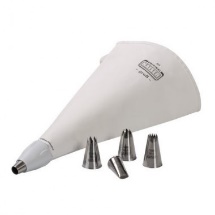 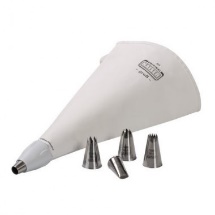 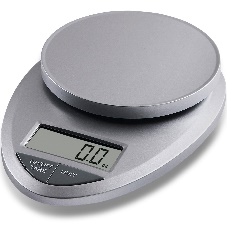 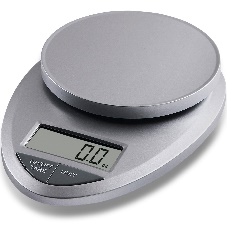 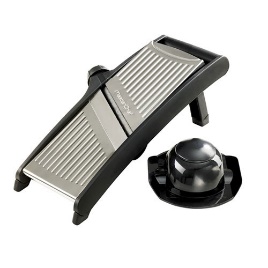 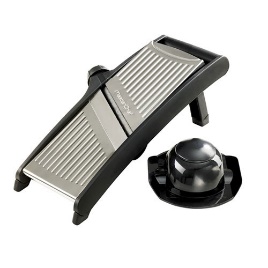 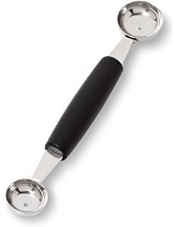 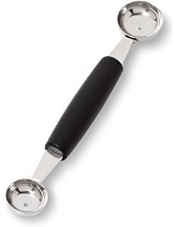 Parisian ScoopPiping ToolsScaleMatch the following with the picture: (1.3)Chafing Dish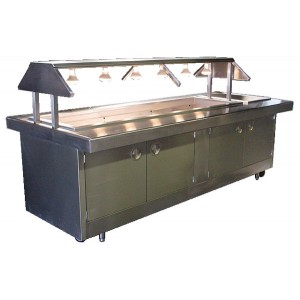 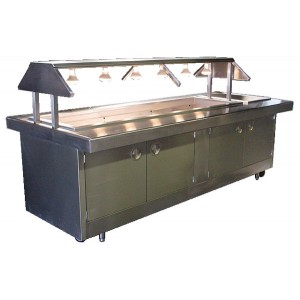 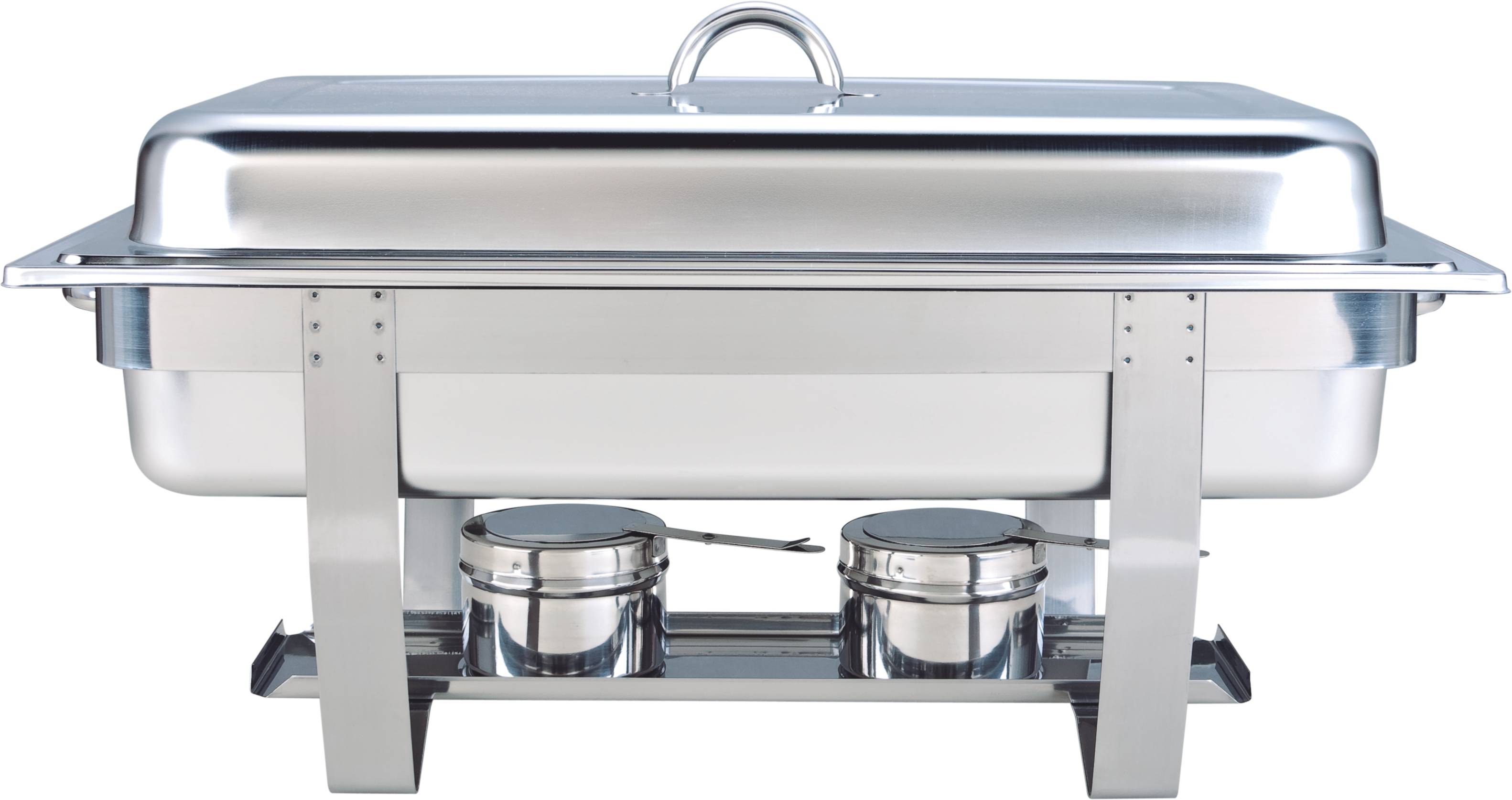 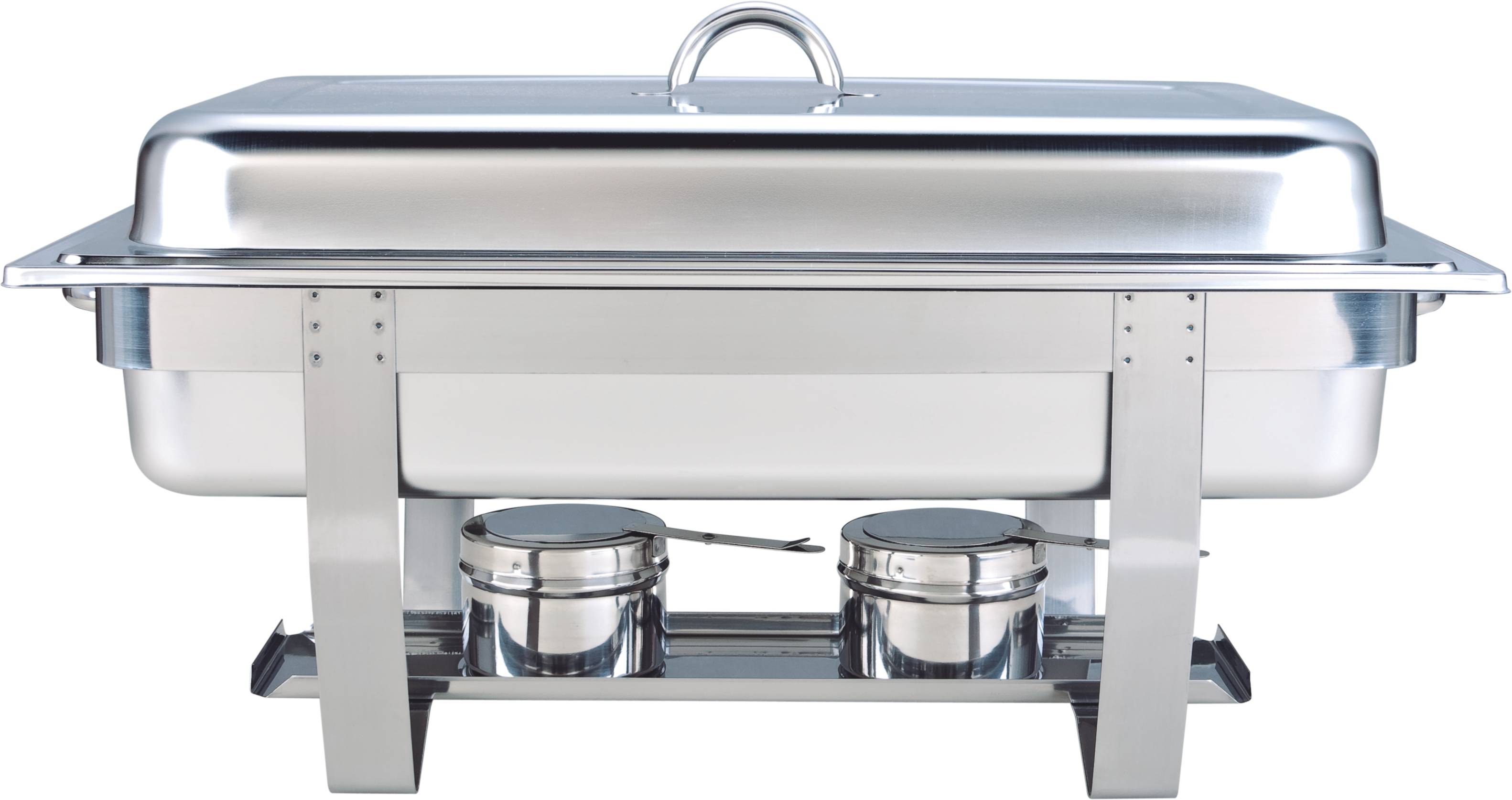 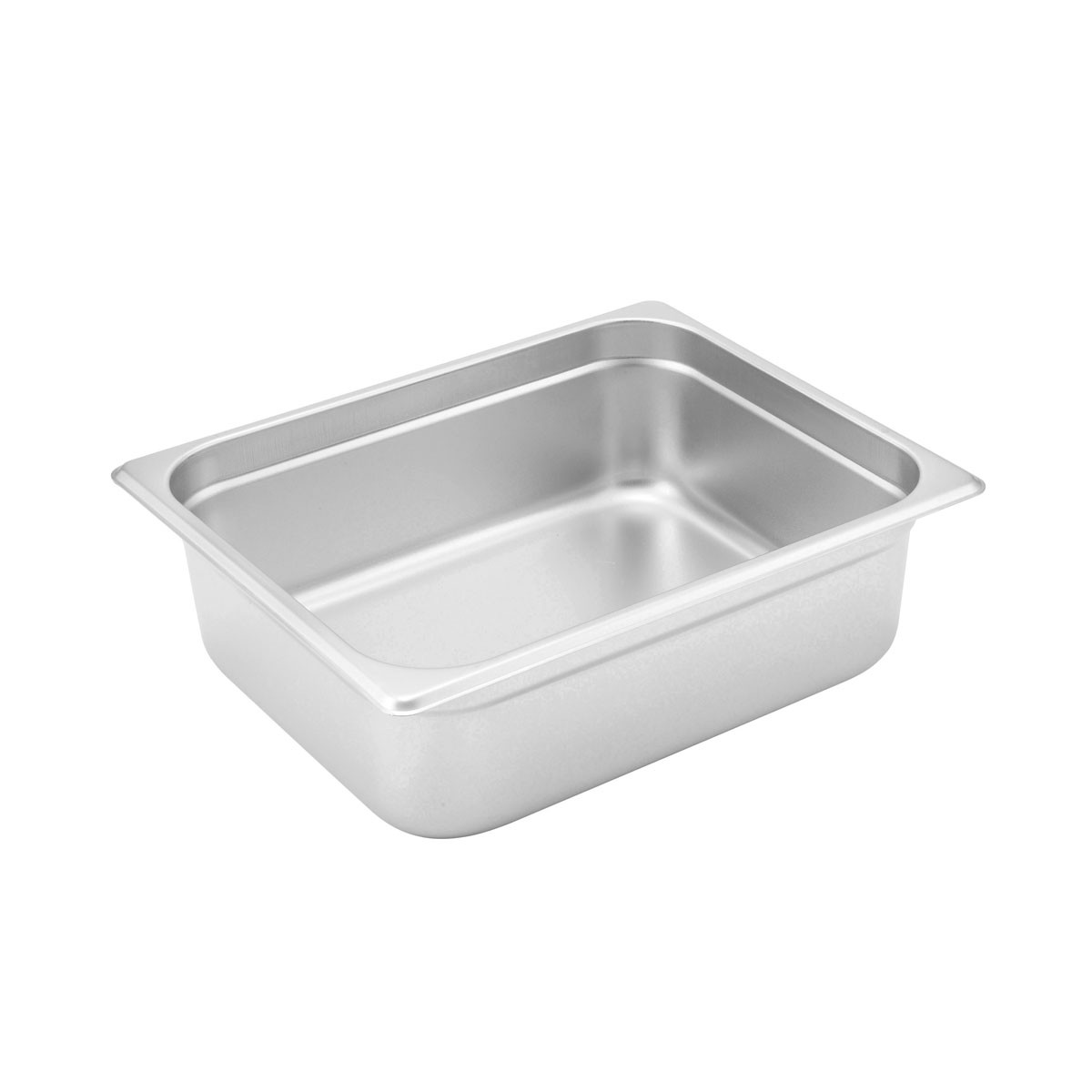 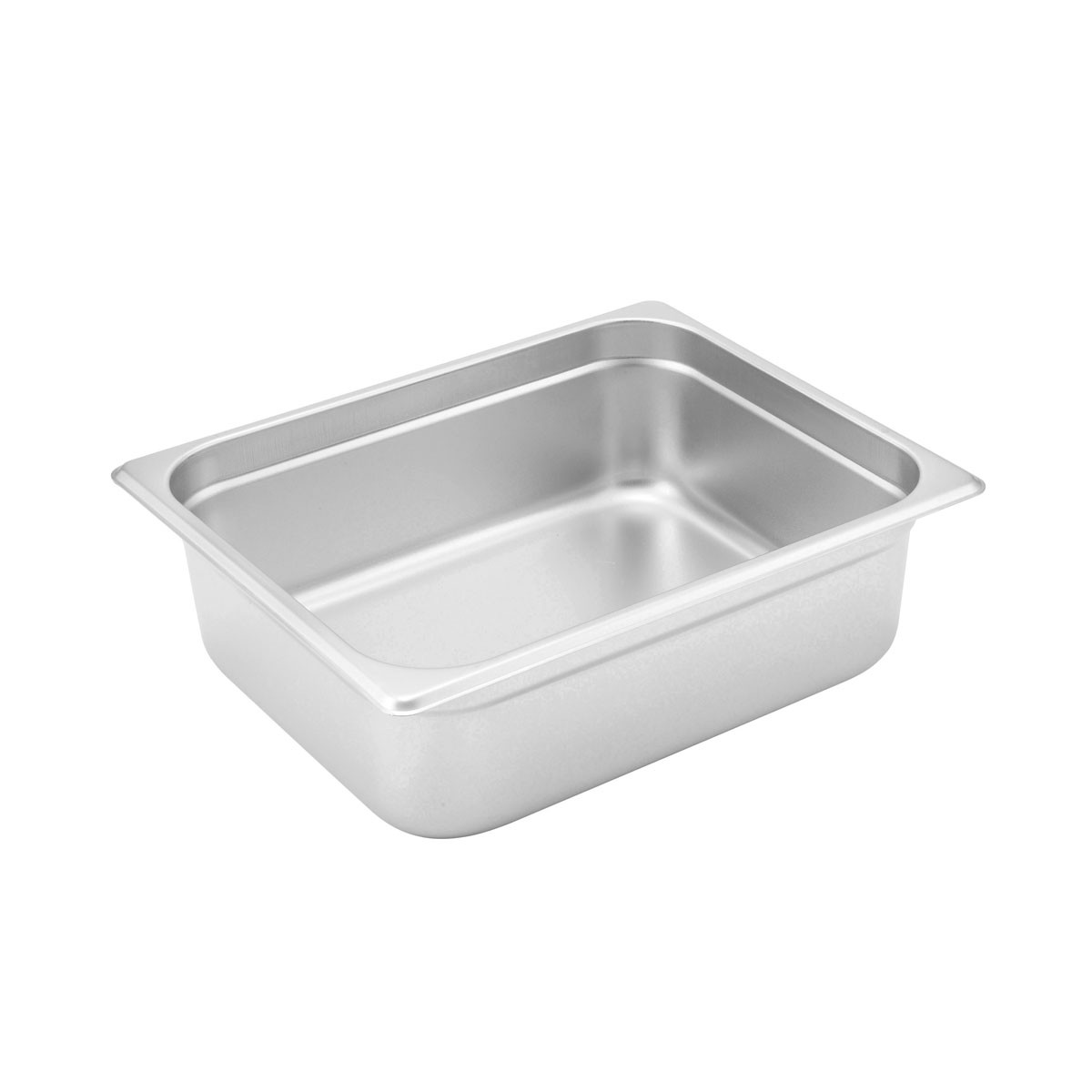 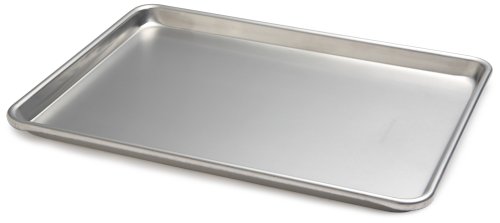 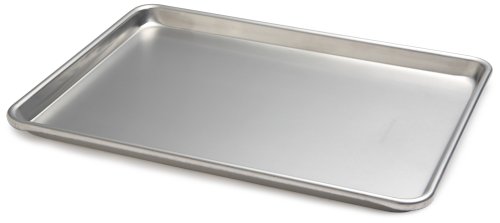 Hotel PanSteam TableSheet PansMatch the following knife cuts: (1.4)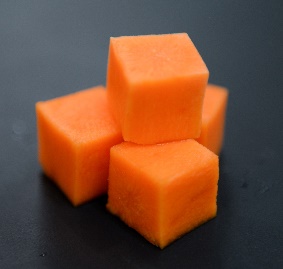 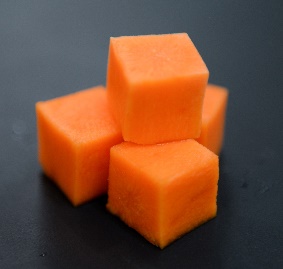 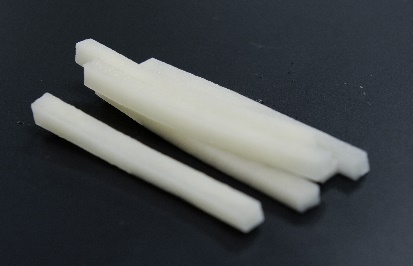 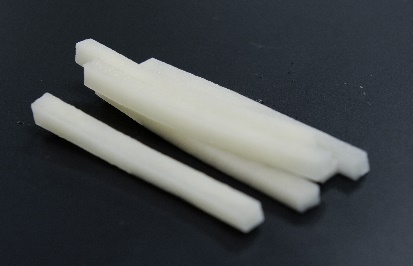 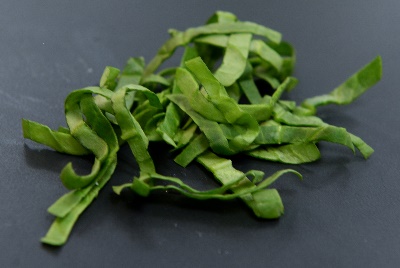 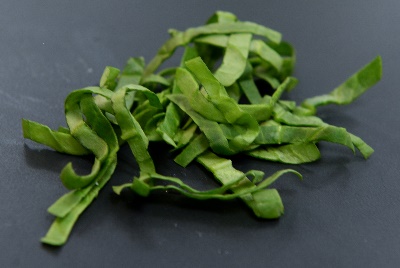 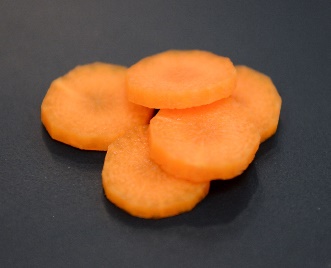 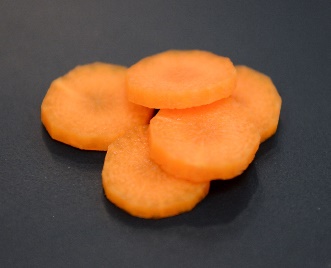 RondelleDiceJulienneChiffonadeWhich oven cooks food using a fan to blow hot air throughout the oven? (1.3)Conveyor ovenConventional ovenDeck ovenConvection ovenWhat is the term used for organizing equipment and preparing ingredients before you being cooking? (1.5)BatonnetCuisineMise en placeGarde mangerWhat system is in place to identify and monitor critical control points to keep food safe? (2.1)FIFOHACCPFATTOMSDSWhat system is in place to ensure that the oldest items in your inventory get used first? (2.1)FIFOTCSRTEHACCPWhat temperature should you hold hot food at? (2.1)135 for 4 hours145 for 2 hours155 for 4 hours165 for 2 hoursWhat temperature should you reheat food to? (2.1)135 for 30 seconds145 for 15 seconds155 for 30 seconds165 for 15 secondsWhat is the correct order for washing dishes in a three-compartment sink? (2.3)Wash, sanitize, rinse, towel dryRinse and scrape, wash, rinse, air-dry, sanitize Sanitize, wash, rinse, air-dryRinse and scrape, wash, rinse, sanitize and air-dryWhat happens when one food containing an allergen comes in contact with a surface or food, thereby posing a hazard for those with allergies? (2.3)Ready-to-eatCross-contaminationCross-contactHACCPIdentify the missing condition for bacteria growth: Food, temperature, time, oxygen, moisture… (2.4)AgeAl denteAromaAcidityMatch the following with the definition: (2.4)Bacteria	a. spore producing organism including yeast and moldViruses	b. tiny single cell-micro-organism including salmonella and E.coliParasites	c. simple organism responsible for most food-bourne illnessesFungi	d. organism that must live in or a on a host to surviveRICE	a. foods that needs special care to prevent growth of microorganismsRTE	b. safety and first-aid information about chemicalsSDS	c. food that is ready to serveTCS	d. how to treat any sprain or strainA pan of lasagna cost $7.00 to prepare. It makes 10 servings. What is the portion cost? (3.2)$7.00 $3.50$1.40$0.70Chef was preparing stir-fry. He needs 30 lbs EP of carrots for his recipe. With a percentage yield of 60%, how much does the chef need to use? (3.3)50 lbs180 lbs20 lbs30 lbsChef prepared a menu item and the food cost was $3.00. On the menu, it was priced at $10.00. After the cost of the food what was the additional money used for? (3.4)ProfitInsuranceLaborAll of the aboveThe bodies inability to break-down or process food is considered a(n)… (4.1)DiabetesIntoleranceAnemiaAllergyCommon food allergens include: (4.1)Eggs, milk, nutsSoy, wheat, onionsSeafood, broccoli, eggsMilk, wheat, orangesLipid is another name for… (4.1)ProteinCarbohydratesFatsFiberMatch the following with the definition: (4.2)Static, fixed	a. non-commercial segmentCycle	b. food available in the marketMarket	c. still or unchangingTable d’ hote/Prix Fixe	a. all items offered dailyA la Carte	b. complete meal at one priceCalifornia	c. all items prices and ordered separatelyThe action or business of promoting and selling products or services is…(5.1)Clearance saleMarketingRetailWholesaleRead the scenario and answer the questions below:In November 2011, Adam Terry had a dream of opening a restaurant. He had a small van and a kitchen. He has since turned this into over 9 brick and mortar restaurants and a fleet of food trucks called Waffle Love. Since 2012, the food truck industry has grown from a $615 million-dollar industry to a $2.7 billion-dollar industry. One of the reasons Waffle Love was so successful was the novelty of a food truck of Utah County. This is an example of a…(5.2)DemographicTrendFarm to table restaurantRewards or loyalty programAnother reason Waffle Love was so successful was the high number of college students that live in and around Utah County. These students were looking for new and innovate food experiences. This is an example of being aware of…(5.2)DemographicsCommunity outreachSchematicDelineationWaffle Love uses social media to post locations of their food trucks and the hours of their store weekly. This is an example of…(5.2)DemographicsTrendsCommunity OutreachAdvertising